Sinh viên năm 4 hoặc mới tốt nghiệpSenior student or Fresh graduateTiếng anh giao tiếp thành thạo 4 kĩ năng (nghe, nói, đọc, viết)Advanced English skillsCó tinh thần làm việc theo nhóm và làm việc độc lậpTeamwork spirits and work as an individualNăng độngDynamicTìm kiếm số liệu và dữ liệu từ các nguồn khác nhauSearching for economic statistics and data from various sourcesPhân tích xu hướng phát triển của nền kinh tế và tính ảnh hưởng của kinh tế đến thị trường bất động sảnAnalysing economic trends and their impact on the property marketThu thập số liệu thông qua internet, điện thoại, websiteCollecting quality market information through internet search, telephoning and site visitsDịch thuật các báo cáo từ tiếng Việt sang tiếng Anh (và ngược lại)Translating reports from English to Vietnamese and vice-versaLưu trữ và kiểm tra các bảng báo giá, hợp đồng, báo cáo hàng tuầnAccuracy recording and tracking the proposals, contract, weekly report.Nhập dữ liệu vào hệ thống lưu trữ dữ liệu của phòng banInputting data into the department CRM system.Trợ cấp thực tập: 2.000.000 đồng/ thángInternship allowance: 2.000.000 VND/ monthĐược làm việc trong môi trường quốc tế chuyên nghiệpInternational brand nameĐược thực hành trực tiếp với công việc thực tiễnHands on experience.Ứng viên vui lòng gửi CV kèm theo thư xin việc đến địa chỉ email: Vicky.diep@cbre.com hoặc gọi số : 08 3824 6125 – số nội bộ: 1300 Ms. PhấnInterested candidate please send your CV and covering letter to email: Vicky.diep@cbre.com or contact via: 08 3824 6125 – ext:1300 Ms. PhanMã công việcCodeThực tập sinhIntern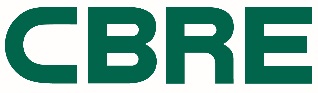 Bộ phận:Department:Nghiên cứu thị trường & Tư vấn phát triểnResearch & Consulting Báo cáo trực tiếp:Report to:Quản LýManager Ngày hiệu lực:Effective date:17/04/201717th April 2017MÔ TẢ CÔNG VIỆC:JOB DESCRIPTIONVị trí: Thực tập sinhPosition: InternTên:Name:MÔ TẢ CÔNG VIỆC:JOB DESCRIPTIONVị trí: Thực tập sinhPosition: InternYÊU CẦU CƠ BẢN:Basic requirement:MÔ TẢ CÔNG VIỆCJob description:QUYỀN LỢI:Benefit: